ATENCIÓN PRIMARIA EN SALUD¿Los niveles de prevención como formas de intervención son?Promoción de la saludEspecíficaEl diagnostico correcto y el tratamiento adecaudoLa limitación del daño La rehabilitación¿Qué objetivo tiene el primer nivel?La promoción de la salud incluye todas las acciones tendientes a conseguir un estado de completo bienestar físico, mental y social,  no solo la ausencia de la enfermedad.¿En este nivel de atención médica se realiza consulta externa?Yo ceo que si, ya que es lo que se esta promoviendo, la salud. Yo veo una consulta externa, cuando las enfermeras van de puerta por puerta ó a plazas, donde hay muchas personas ofreciendo vacunas. Tambien cuando se abren stans al igual en plazas o parque de las ciudades, dando atencion medica u ofreciendo información respecto a la salud.¿En este nivel de atención médica se realiza consultas especializadas?No lo menciona, pero yo creo que no. Mas aparte por lo que mencionaba el texto, que es mucha gente y muy poco presupuesto en el país como para dar este tipo de atención.¿Qué objetivo tiene el nivel terciario?La rehabilitación tanto en lo físico como en lo mental y lo social.  La terapia física, la ocupacional y la psicológica, tratan de conseguir que los individuos se adapten a su situación y puedan ser útiles a sí mismos y a la sociedad. Ventajas y desventajas en la aplicación en modelos de atención en la salud:Yo no le veo ni una desventaja, al contrario le veo ventajas, por la gente de muy pocos recursos, aveces ni tiene idea que campañas de salud hay, y este tipo de modelos de atención les puede ayudar y mucha gente mas que se encuntra.Objetivos :Asegurar un sistema de salud equitativo, eficaz y con accesibilidad para toda la población.Brindar educación sanitaria a la población, mediante campañas y otras estrategias de comunicación.Diseñar, coordinar, supervisar y monitorear la ejecución de los programas de promoción integral de la salud, promoviendo la participación comunitaria.Formular estrategias que aseguren la atención primaria de la salud de manera integral, por medio de la asistencia y de la prevención de enfermedades, priorizando las necesidades sociales, atendiendo a los principios de desconcentración y optimización de los servicios de salud.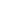 